一般社団法人　すこやか母子未来ネットワーク研修会のご案内初夏の候、会員の皆様におかれましては、ご健勝でお仕事にお励みのことと拝察いたします。さて、このたび下記の研修会を開催いたしますので、ご案内申し上げます。今回は、社会福祉法人宝満福祉会の理事長で、発達障害の子どもたちを対象にした放課後等デイサービス事業をなさっている白水ルリ子さんに講師をお願いいたします。子どもとの向き合い方など、現場で活かせるヒントが沢山詰まった研修会です。　ご多忙中とは存じますが、お繰り合わせの上、ご参加下さいますようお願い申し上げます。　　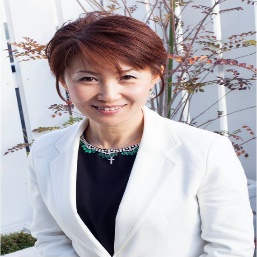 　　　　　　　　　　　　記テーマ： 「子供たちのスペシャルな力を未来に活かす現場力」講　師：　白水ルリ子氏　㈱晴天（あおぞら）　代表取締役社会福祉法人宝満福祉会　理事長日　時：　平成28年6月18日（土）15時～17時（開場14時半）※研修は1時間程度を予定し、終了後に意見交換会を行います。住　所：　福岡平和ビル３階（福岡県すこやか健康事業団学術研究ｾﾝﾀｰ内）　　　　　 住所　福岡市中央区天神2丁目13-7　参加ご希望の方は、下記に必要事項を記載の上、FAX、郵送又はメールにてお申し込み下さい。（申込締切 6月10日（金）。参加は無料です。）※お申込み後、こちらからお電話又はメール（ﾒｰﾙｱﾄﾞﾚｽを記載された方のみ）にて確認のご連絡を致します。2～3日たっても連絡がない場合はご連絡下さい。　　　＜連絡先＞　一般社団法人すこやか母子未来ネットワーク　事務局：下玉利・古賀　　　　　　　　　住所：福岡市中央区大手門３－３－８　　　　　　　　　TEL：０９２－７３７－８０８７ 　FAX：０９２－７３７－８０６６　　　　　　　　　Email  info@sukoyaka-boshi.or.jp------------------------------------------------　 参　 加　 申　 込　------------------------------------------------講演会と意見交換会に参加いたします。所属事業所参加者参加者参加者連絡先電話番号E-mail